         КAРАР                                     №   59              ПОСТАНОВЛЕНИЕ      20 апрель 2016 й.                                                        20 апреля  2016 г.  О внесении изменений в Постановление № 4 от 05.03.2013 «Об   утверждении  административного   регламента  исполнения        муниципальной    функции  «Муниципальный   земельный   контроль  на  территории   сельского поселения Енгалышевский сельсовет муниципального района Чишминский район Республики Башкортостан» и изложении его в новой редакции В соответствии  с     Земельным   кодексом    Российской   Федерации   от  25.10.2001  года № 136-ФЗ, Кодексом Российской  Федерации  об  административных    правонарушениях   от  30.12.2001   года  № 195-ФЗ, Федеральным   законом  от  06.10.2003  года  № 131-ФЗ  «Об  общих  принципах   организации  местного  самоуправления   в   Российской   Федерации»,   Федеральным   законом    от  26.12.2008  года  №  294-ФЗ  «О   защите    прав  юридических   лиц  и  индивидуальных   предпринимателей   при  осуществлении   государственного   контроля  (надзора)  и  муниципального   контроля»,  руководствуясь   Уставом   сельского поселения Енгалышевский муниципального района Чишминский район Республики Башкортостан            ПОСТАНОВЛЯЮ:1. Внести изменения в административный   регламент  исполнения       муниципальной   функции  «Муниципальный земельный контроль на  территории   сельского поселения Енгалышевский сельсовет муниципального района Чишминский район Республики Башкортостан, изложив его в новой редакции.  2. Настоящее   постановление    вступает  в   силу  со  дня   его  подписания   и  подлежит   официальному   опубликованию  (обнародованию).  3.  Контроль  за  исполнением   настоящего  постановления   оставляю  за  собой.Глава сельского поселения                                                                 В.В. ЕрмолаевПриложение к Постановлению Главы сельского поселения Енгалышевский сельсовет № 59 от 20 апреля 2016 годаАДМИНИСТРАТИВНЫЙ РЕГЛАМЕНТИсполнения муниципальной  функции  «Муниципальный земельный контроль на территории сельского поселения Енгалышевский сельсовет муниципального района Чишминский район Республики Башкортостан»1. Общие положения1.1. Административный регламент по  осуществлению муниципального   земельного   контроля   на  территории   сельского поселения Енгалышевский сельсовет муниципального района Чишминский район Республики Башкортостан  (далее - регламент) разработан в целях повышения качества и эффективности проверок использования и охраны земель, защиты прав участников земельных отношений, устанавливает порядок осуществления муниципального земельного контроля за использованием земель на территории сельского поселения Енгалышевский сельсовет муниципального района Чишминский район Республики Башкортостан (далее - сельское поселение Енгалышевский сельсовет).1.2. Муниципальную функцию по осуществлению муниципального земельного контроля на территории   сельского поселения Енгалышевский сельсовет (далее - муниципальная функция) исполняет    орган  муниципального  земельного   контроля - администрация сельского поселения Енгалышевский сельсовет (далее - администрация). Муниципальный   земельный   контроль  осуществляют  уполномоченные   специалисты    администрации   сельского поселения Енгалышевский сельсовет (далее -  уполномоченные специалисты   администрации). 1.3. Исполнение  муниципальной   функции  осуществляется в соответствии со следующими нормативными правовыми актами:  - Конституция  Российской Федерации («Российская газета» № 93, № 237; 2008, № 267; 2009, № 7);  	-Земельный   кодекс   Российской   Федерации  от  25.10.2001   года                   №  136-ФЗ ("Российская газета", № 211-212, 30.10.2001);	-Кодекс   Российской    Федерации  об   административных     правонарушениях   от  30.12.2001  года   №  195-ФЗ  ("Российская газета",                      № 256, 31.12.2001);	-Градостроительный   кодекс   Российской   Федерации от  29.12.2004    года  №  190-ФЗ ("Российская газета", № 290, 30.12.2004);	-Федеральный    закон  от 28.12.2008   года  № 294-ФЗ  «О   защите    прав  юридических   лиц  и  индивидуальных   предпринимателей   при  осуществлении   государственного   контроля  (надзора)  и  муниципального   контроля» ("Российская газета", № 266, 30.12.2008);-Федеральный закон от  № 131-ФЗ «Об общих принципах организации местного самоуправления в Российской Федерации» («Российская газета» № 202, );    -  Федеральный закон Российской Федерации от 27 июля 2006 года                   № 149-ФЗ «Об информации, информационных технологиях и о защите информации» (Собрание законодательства Российской Федерации, 2006, № 31  (I ч.), ст. 3448); Федеральный закон от  № 59-ФЗ «О порядке рассмотрения обращений граждан Российской Федерации» («Российская газета» № 95, );Федеральный закон от  № 8-ФЗ «Об обеспечении доступа к информации о деятельности государственных органов и органов местного самоуправления» («Парламентская газета» № 8, 13-); Приказ Министерства экономического развития Российской Федерации  от 30 апреля . № 141 «О реализации положений Федерального Закона "О защите прав юридических лиц и индивидуальных предпринимателей при осуществлении государственного контроля (надзора) и муниципального контроля» («Российская    газета»,  № 85, 14.05. 2009);   - Устав сельского поселения Енгалышевский сельсовет, утвержденный Советом сельского поселения Енгалышевский сельсовет № 18 от 15 июня 2009 года (здание Администрации сельского поселения 20 июня 2009 год );1.4. Функция муниципального земельного контроля осуществляется в отношении физических лиц, организаций независимо от их организационно-правовой формы и формы собственности, индивидуальных предпринимателей, являющихся собственниками, землепользователями, землевладельцами и арендаторами земельных участков, расположенных на территории   сельского поселения Енгалышевский сельсовет (далее - субъекты земельных отношений).1.5. Объектом муниципального земельного контроля являются земли и земельные участки на территории сельского поселения Енгалышевский сельсовет, за исключением земель и земельных участков, земельный контроль в отношении которых отнесен к компетенции федеральных органов государственной власти, органов государственной власти Республики Башкортостан.1.6. Целью исполнения муниципальной функции является решение вопросов местного значения сельского поселения Енгалышевский сельсовет в сфере осуществления муниципального  земельного контроля за использованием земель сельского поселения Енгалышевский сельсовет.При обнаружении достаточных признаков, указывающих на нарушение земельного законодательства, материалы направляются в уполномоченные органы для рассмотрения и принятия административных мер. 1.7.При осуществлении муниципальной функции специалисты   администрации  взаимодействует с:1) Управлением Федеральной службы государственной регистрации, кадастра и картографии по Республике Башкортостан и его территориальными подразделениями;2)природоохранными, правоохранительными и другими территориальными органами исполнительной власти Российской Федерации и Республики Башкортостан;3) предприятиями, учреждениями, организациями и общественными объединениями, а также гражданами и индивидуальными предпринимателями.1.8. Права  и  обязанности   должностных   лиц  (уполномоченных специалистов   администрации)  при   осуществлении  муниципального   земельного   контроля  на  территории   сельского поселения Енгалышевский сельсовет, а  также    права   и  обязанности   лиц,  в   отношении  которых   осуществляются   мероприятия   по   муниципальному   земельному   контролю   на  территории   сельского поселения Енгалышевский сельсовет,   определяются   действующим    законодательством .1.9. Результатом исполнения  муниципальной  функции является выявление признаков нарушения требований земельного законодательства, нарушения муниципальных правовых актов, регулирующих земельные отношения на территории   сельского поселения Енгалышевский  сельсовет, или установление отсутствия таких признаков и нарушений в отношении физических лиц, юридических лиц и индивидуальных предпринимателей.При обнаружении достаточных признаков, указывающих на нарушение земельного законодательства, материалы направляются в уполномоченные органы для рассмотрения и принятия административных мер.2.Стандарт  исполнения   муниципальной    функции2.1.  Порядок информирования об  исполнении   муниципальной   функции.2.1.1. Сведения о месте  нахождения, графике работы, телефонах  для  справок  и  консультаций, справочных телефонах   специалистов   администрации, официальном  сайте, электронной почте администрации сельского поселения Енгалышевский сельсовет.Наименование: Администрация сельского поселения Енгалышевский сельсовет муниципального   района   Чишминский район Республики Башкортостан (далее-администрация   сельского поселения Енгалышевский сельсовет).Адрес: 452156 Республика Башкортостан Чишминский район с.Енгалышево ул.Манаева д.13 Телефон/факс: 8 (34797)2-84-13  Адрес электронной почты: engalsh@mail.ruЭтот e-mail защищен от спам-ботов. Для его просмотра в вашем браузере должна быть включена поддержка Java-script Режим работы   администрации   сельского поселения Енгалышевский сельсовет:- ежедневно с 9 до 18 часов (перерыв на обед с 13.00 до 14.00часов) 2.1.2. Получение   информации   заинтересованными   лицами  по  вопросам   исполнения   муниципальной   функции, сведений  о  ходе  исполнения    муниципальной   функции   осуществляется  в   виде   индивидуального  и   публичного  информирования.Публичное информирование включает в себя размещение информации о правилах исполнения муниципальной функции на информационных стендах в здании администрации   сельского поселения Енгалышевский сельсовет.Индивидуальное информирование осуществляется в устной и письменной форме.Индивидуальное информирование в устной форме осуществляется на личном приеме и по телефону.Специалист, осуществляющий консультирование (посредством телефона или лично) по вопросам исполнения   муниципальной   функции, должен корректно и внимательно относиться к заявителям, не унижая их чести и достоинства. При ответах на обращения специалисты администрации    сельского поселения Енгалышевский сельсовет  подробно и в вежливой (корректной) форме информируют заявителей по интересующим их вопросам. Ответ на телефонный звонок должен начинаться с информации о наименовании органа, в который позвонил гражданин, фамилии, имени, отчества и должности специалиста, принявшего телефонный звонок.Специалисты  осуществляют информирование по телефону обратившихся граждан не более десяти минут с начала разговора.При невозможности специалистом, принявшего звонок, самостоятельно ответить на поставленные вопросы, телефонный звонок должен быть переадресован специалисту, обладающему информацией по поставленному вопросу, или обратившемуся гражданину должен быть сообщен номер телефона, по которому можно получить необходимую информацию.  Индивидуальное информирование в письменной форме осуществляется в виде письменного ответа на обращение посредством почтового отправления, а также по электронной почте.  Информирование заявителей в письменной форме  осуществляется при письменном запросе заинтересованных лиц. При письменном запросе ответ направляется заинтересованному лицу в течение 30 календарных дней со дня поступления запроса. При консультировании по письменным запросам заинтересованному лицу дается исчерпывающий ответ на поставленные вопросы, указываются фамилия, имя, отчество, должность и номер телефона исполнителя.2.2. Срок исполнения муниципальной функции не может превышать 30 дней со дня регистрации обращения. Основаниями для отказа в исполнении муниципальной функции являются обращения или заявления, не позволяющие установить лицо, обратившееся в администрацию, а также обращения и заявления, не содержащие информации о фактах нарушения земельного законодательства и требований муниципальных правовых актов. Прием граждан осуществляется в выделенных для этих целей помещениях. Для ожидания и приема граждан, заполнения необходимых для исполнения муниципальной функции документов отводятся места, оборудованные стульями, столами (стойками) для возможности оформления документов.2.3. Исполнение муниципальной функции осуществляется на безвозмездной основе.Состав,  последовательность  и  сроки   выполнения административных   процедур  (действий),
 требования  к  порядку  их  выполнения3.1. Исполнение муниципальной функции включает в себя следующие административные процедуры:1) планирование проведения проверок;2) подготовка к проведению проверки;3) уведомление заинтересованных лиц о проведении проверки;4) проведение проверки;5) составление акта проверки, направление материалов проверки в уполномоченные органы для рассмотрения и принятия административных мер;6) контроль за устранением выявленных признаков нарушений законодательства и требований, установленных муниципальными правовыми актами.Исполнение    муниципальной   функции   осуществляется  в  соответствии  с  блох-схемой   (приложение  № 1   к   настоящему   регламенту).3.2. Планирование проведения проверок3.2.1. План проведения проверок в отношении физических лиц формируется в срок не позднее 1 ноября года, предшествующего году проведения плановых проверок.3.2.2. В план проведения проверок физических лиц включается информация об объекте проверки (земельном участке), субъекте проверки (правообладателе земельного участка), цели проверки, сроке проведения проверки с указанием даты, времени начала и продолжительности проведения проверки, органе  (должностных   лицах), уполномоченном  (уполномоченных) на проведение проверки.3.2.3. План проведения проверок утверждается постановлением Главы   Администрации сельского поселения Енгалышевский сельсовет.Утвержденный план проведения проверок подлежит официальному опубликованию в срок до 31 декабря года, предшествующего году проведения плановых проверок. 3.2.4. Подготовка, согласование, утверждение и опубликование плана проведения проверок в отношении юридических лиц и индивидуальных предпринимателей осуществляются в порядке, установленном Федеральным законом от 26.12.2008 № 294-ФЗ "О защите прав юридических лиц и индивидуальных предпринимателей при осуществлении государственного контроля (надзора) и муниципального контроля". 3.2.5. Результатом исполнения административной процедуры являются утвержденные и опубликованные в установленном порядке планы проведения проверок в отношении физических лиц и юридических лиц, индивидуальных предпринимателей.3.2.6. Внеплановые проверки использования земель физическими лицами могут осуществляться на основании жалоб и обращений физических и юридических лиц, обращений органов государственной власти, органов местного самоуправления и должностных лиц указанных органов.3.2.7. Основания для проведения внеплановых проверок юридических лиц и индивидуальных предпринимателей, их подготовка и проведение регламентируются  Федеральным законом от 26.12.2008 № 294-ФЗ "О защите прав юридических лиц и индивидуальных предпринимателей при осуществлении государственного контроля (надзора) и муниципального контроля".3.2.8. Главный инспектор обязан ежегодно план муниципальных проверок направлять на согласование в территориальные органы федеральных органов государственного земельного надзора до 1 июня года, предшествующего году проведения соответствующих проверок.3.3. Подготовка к проведению проверки3.3.1. В процессе подготовки к проведению проверки  уполномоченными специалистами   администрации  осуществляется уточнение сведений об объекте и субъекте проверки, сбор информации, необходимой для проведения проверки, подготовка распоряжения главы администрации сельского поселения Енгалышевский сельсовет  о проведении проверки.3.3.2. Уточнение и сбор необходимой информации может осуществляться путем направления соответствующих запросов в уполномоченные органы.3.3.3. Результатом исполнения административной процедуры является подготовка  документов, содержащих необходимые сведения и основания для проведения проверки.3.4.  Уведомление заинтересованных лиц о проведении проверки3.4.1. Не позднее чем  в    течение  трех рабочих дней до начала проведения  плановой  проверки   специалист   администрации  направляет уведомление с копией распоряжения главы администрации    сельского поселения Енгалышевский сельсовет о проведении проверки использования земельного участка, в котором указывается необходимость присутствия представителя юридического лица, индивидуального предпринимателя при проведении проверки, с указанием даты и времени. Уведомляются   вышеуказанные   лица  посредством  направления  копии   распоряжения главы  администрации   сельского поселения Енгалышевский сельсовет  о  начале   проведения   проверки   заказным  почтовым   отправлением  с  уведомлением   о  вручении   или  иным   доступным  способом. 3.4.2. Результатом исполнения административной процедуры является уведомление юридических лиц, индивидуальных предпринимателей, физических лиц о проведении проверки использования земельного участка.3.5. Проведение проверки3.5.1.  Для начала проведения мероприятий по муниципальному земельному контролю издается распоряжение главы  администрации сельского поселения Енгалышевский сельсовет.Типовая форма распоряжения утверждена приказом Министерства экономического развития Российской Федерации от 30.04.2009 № 141 для юридических лиц и индивидуальных предпринимателей.  В  отношении   физических лиц   применяется   форма   распоряжения  согласно   приложению  № 2   к  настоящему   регламенту.3.5.2. Проверки осуществляются при участии собственника, землевладельца, землепользователя или арендатора проверяемого земельного участка либо представителя указанных лиц. Уполномоченные   специалисты   администрации   не  вправе   проводить   проверку   в   отсутствие   вышеуказанных  лиц,  за  исключением   случая   проведения  такой   проверки  по  основанию,  предусмотренному подпунктом «б» пункта 2 статьи 10 Федерального закона от 26.12.2008 № 294-ФЗ "О защите прав юридических лиц и индивидуальных предпринимателей при осуществлении государственного контроля (надзора) и муниципального контроля".В случае отсутствия при проведении проверки собственника, землевладельца, землепользователя, арендатора земельного участка либо их уполномоченного представителя об этом делается соответствующая запись в акте проведения проверки.3.5.3. Проверка проводится в сроки, установленные распоряжением главы администрации о проведении проверки.3.5.4. Уполномоченный    специалист   администрации сельского поселения Енгалышевский сельсовет:1) вручает под роспись копию распоряжения  администрации о проведении проверки собственнику, землевладельцу, землепользователю, арендатору земельного участка либо их уполномоченному представителю одновременно с предъявлением служебного удостоверения;2) по требованию лиц, подлежащих проверке, либо их законных представителей предоставляет текст настоящего административного регламента;3) в пределах своей компетенции осуществляет мероприятия, необходимые для установления наличия признака нарушения земельного законодательства, нарушений требований, установленных муниципальными правовыми актами, либо их отсутствия;4) при необходимости проводит измерительные действия, фото- и видеосъемку;5) осуществляет иные действия, не нарушающие законные права и интересы правообладателя земельного участка.3.5.5. Результатом исполнения административной процедуры является завершение проверки и внесение записи в журнал учета проверок муниципального земельного контроля.3.5.6. Ответственными за выполнение указанных действий являются уполномоченные   специалисты администрации  сельского поселения Енгалышевский сельсовет.3.6. Составление акта проверки3.6.1. По результатам проверки отдельно в отношении каждого земельного участка уполномоченный   специалист   администрации  сельского поселения Енгалышевский сельсовет оформляет акт проверки органом муниципального контроля (далее - акт проверки) в двух экземплярах по типовой форме, утвержденной приказом Министерства экономического развития Российской Федерации от 30.04.2009 № 141, для юридических лиц и индивидуальных предпринимателей.    По   результатам    проверки   физических   лиц   составляется   акт    проверки в  двух   экземплярах  по   форме   согласно   приложению № 3  к   настоящему   регламенту.3.6.2. В случае выявления признаков, указывающих на нарушение земельного законодательства либо нарушения требований, установленных муниципальными правовыми актами, уполномоченный   специалист   администрации  изготавливает копию акта  проверки.3.6.3. В целях  укрепления    доказательной   базы  и  подтверждения достоверности полученных в ходе проверки сведений и в случае выявления достаточных данных, указывающих на наличие события нарушения, к акту прилагаются следующие документы (при наличии):- объяснения лиц и другие документы или их копии, имеющие отношение к проверке;- фототаблица с нумерацией каждого фотоснимка;- информация по обмеру площади земельного участка;- иная информация, подтверждающая или опровергающая наличие нарушения.3.6.4. По окончании проведения проверки уполномоченный   специалист   администрации  оформляет  акт  проверки.Один экземпляр акта проверки с копиями приложений подлежит передаче руководителю, иному должностному лицу или уполномоченному представителю юридического лица, индивидуальному предпринимателю, физическому лицу или их уполномоченным представителям под расписку об ознакомлении либо об отказе в ознакомлении с актом проверки. В случае отсутствия руководителя, иного должностного лица или уполномоченного представителя юридического лица, индивидуального предпринимателя, его уполномоченного представителя, а также в случае отказа проверяемого лица дать расписку об ознакомлении либо об отказе в ознакомлении с актом проверки акт направляется заказным почтовым отправлением с уведомлением о вручении, которое приобщается к экземпляру акта проверки, хранящемуся в дел Енгалышевский е органа муниципального контроля (администрации  сельского поселения Енгалышевский сельсовет)Процедура подписания акта проверки для юридических лиц и индивидуальных предпринимателей осуществляется в соответствии с действующим законодательством.Второй экземпляр акта  проверки хранится  в  администрации   сельского поселения Енгалышевский сельсовет.Копия акта проверки, содержащего сведения о выявлении признаков, указывающих на нарушение земельного законодательства, в течение трех  рабочих дней после проведения проверки направляется в Чишминский     отдел Управления Федеральной службы государственной регистрации, кадастра и картографии по Республике Башкортостан для рассмотрения и принятия административных мер.При наличии согласия проверяемого лица на осуществление взаимодействия в электронной форме в рамках муниципального контроля, акт проверки может быть направлен в форме электронного документа, подписанного усиленной квалифицированной электронной подписью лица, составившего данный акт, руководителю, иному должностному лицу или уполномоченному представителю юридического лица, индивидуальному предпринимателю, его уполномоченному представителю.3.6.5. В случае если проверка проходила по согласованию с органом прокуратуры, уполномоченный   специалист   администрации  в течение пяти рабочих дней со дня составления акта проверки направляет копию акта проверки в соответствующий орган прокуратуры.3.6.6. Физическое, юридическое лицо или индивидуальный предприниматель, проверка которых проводилась, в случае несогласия с фактами, выводами, предложениями, изложенными в акте проверки, в течение пятнадцати рабочих дней с даты получения акта проверки вправе представить в письменной форме возражения в отношении акта проверки в целом или его отдельных положений. При этом проверяемые лица вправе приложить к таким возражениям документы, подтверждающие обоснованность таких возражений, или их заверенные копии либо в согласованный срок передать их в администрацию   сельского поселения Енгалышевский сельсовет.Документы, подтверждающие обоснованность возражений в отношении акта проверки и (или) выданного предписания об устранении выявленных нарушений, юридическим лицом, индивидуальным предпринимателем могут быть направлены в форме электронных документов ( пакета электронных документов), подписанных усиленной квалифицированной электронной подписью лица, составившего данный акт.3.6.7. Результатом исполнения административной процедуры является оформление   акта  проверки с приложениями.3.6.8. Ответственным за выполнение указанных действий является уполномоченный   специалист   администрации    сельского поселения Енгалышевский сельсовет, осуществивший  проверку.3.6.9. Максимальный срок исполнения процедуры (за исключением случаев проведения проверки в отношении юридических лиц и индивидуальных предпринимателей) - 20 рабочих дней. Срок исполнения процедуры в отношении юридических лиц и индивидуальных предпринимателей установлен действующим  законодательством.3.7.  Контроль за устранением выявленных нарушений  законодательства   и  требований,    установленных   муниципальными    правовыми  актами   осуществляется  в   соответствии  с   требованиями    действующего   законодательства.4. Формы контроля  за  исполнением  
 муниципальной   функции4.1.Текущий контроль соблюдения последовательности действий, определенных административными процедурами, по исполнению муниципальной   функции  (далее - текущий контроль), осуществляется главой   сельского поселения Енгалышевский сельсовет.          4.2. Контроль полноты и качества  исполнения  муниципальной  функции включает в себя проведение плановых проверок (осуществляется на основании годовых планов работы администрации   сельского поселения Енгалышевский сельсовет, осуществивший  проверку) и внеплановых проверок, в том числе проверок по конкретным обращениям граждан. При проверке рассматриваются все вопросы, связанные с исполнением муниципальной функции (комплексная проверка), либо отдельные вопросы (тематическая проверка).	Внеплановые проверки осуществляются на основании    распоряжения    главы администрации сельского поселения Енгалышевский сельсовет, осуществивший  проверку.4.3. По результатам контроля, при выявлении допущенных нарушений глава   сельского поселения Енгалышевский сельсовет осуществивший  проверку  принимает решение об их устранении и меры по наложению дисциплинарных взысканий, а также, в случае необходимости, о подготовке предложений по изменению положений настоящего регламента.Досудебный (внесудебный) порядок обжалования решений и действий (бездействия) органа, исполняющего  муниципальную функцию, а также должностных лиц, муниципальных служащих5.1. Обжалование действий (бездействия) и решений должностных лиц, осуществляемых (принятых) в ходе выполнения  настоящего  административного регламента, производится в соответствии с действующим законодательством Российской Федерации.5.2. Заявители либо их уполномоченные представители имеют право на обжалование действий (бездействия) специалистов, участвующих в исполнении муниципальной функции, а также принимаемых ими в ходе исполнения муниципальной   функции  решений в досудебном (внесудебном) порядке.  5.3. Заявители либо их уполномоченные представители имеют право обратиться с письменной (на бумажном носителе либо в электронном виде) жалобой, в случае нарушения их прав и свобод в ходе исполнения муниципальной функции, непосредственно в администрацию  сельского поселения Енгалышевский сельсовет, осуществивший  проверку   по адресу:  452156 Республика Башкортостан Чишминский район с.Енгалышево ул.Манаева д.13Телефон/факс: 8 (34797) 2-84-13  Адрес электронной почты: engalsh@mail.ru5.4. В жалобе в обязательном порядке указывается:наименование органа, предоставляющего муниципальную услугу, должностного лица органа, предоставляющего муниципальную услугу, либо муниципального служащего, решения и действия (бездействие) которых обжалуются;фамилию, имя, отчество (последнее - при наличии), сведения о месте жительства заявителя - физического лица либо наименование, сведения о месте нахождения заявителя - юридического лица, а также номер (номера) контактного телефона, адрес (адреса) электронной почты (при наличии) и почтовый адрес, по которым должен быть направлен ответ заявителю;сведения об обжалуемых решениях и действиях (бездействии) органа, предоставляющего муниципальную услугу, должностного лица органа, предоставляющего муниципальную услугу, либо государственного или муниципального служащего;доводы, на основании которых заявитель не согласен с решением и действием (бездействием) органа, предоставляющего муниципальную услугу, должностного лица органа, предоставляющего муниципальную услугу, либо муниципального служащего. Заявителем могут быть представлены документы (при наличии), подтверждающие доводы заявителя, либо их копии;подпись заявителя либо его уполномоченного представителя, дата.5.5. Основанием для начала процедуры досудебного (внесудебного) обжалования является поступление в  администрацию  сельского поселения Енгалышевский сельсовет жалобы заявителя либо его уполномоченного представителя.5.6. В случае необходимости, для подтверждения своих доводов, заявитель либо его представитель прилагают к жалобе документы и материалы, подтверждающие обоснованность жалобы либо их копии.Заявитель (представитель  заявителя) имеет право на получение информации и документов, необходимых для обоснования и рассмотрения жалобы.5.7. Поступившая в администрацию   сельского поселения Енгалышевский сельсовет письменная жалоба рассматривается в течение пятнадцати дней со дня ее регистрации, а в случае обжалования отказа органа, предоставляющего муниципальную услугу, должностного лица органа, предоставляющего муниципальную услугу, в приеме документов у заявителя либо в исправлении допущенных опечаток и ошибок или в случае обжалования нарушения установленного срока таких исправлений - в течение пяти рабочих дней со дня ее регистрации. Правительство Российской Федерации вправе установить случаи, при которых срок рассмотрения жалобы может быть сокращен. Администрация   сельского поселения Енгалышевский сельсовет:1) удовлетворяет жалобу, в том числе в форме отмены принятого решения, исправления допущенных органом, предоставляющим муниципальную услугу, либо органом, предоставляющим муниципальную услугу, опечаток и ошибок в выданных в результате предоставления государственной или муниципальной услуги документах, возврата заявителю денежных средств, взимание которых не предусмотрено нормативными правовыми актами Российской Федерации, нормативными правовыми актами субъектов Российской Федерации, муниципальными правовыми актами, а также в иных формах;2) отказывает в удовлетворении жалобы;Не позднее дня, следующего за днем принятия решения, указанного в п. 5.7. заявителю в письменной форме и по желанию заявителя в электронной форме направляется мотивированный ответ о результатах рассмотрения жалобы.5.8. Если в жалобе содержатся нецензурные, либо оскорбительные выражения, угрозы жизни, здоровью и имуществу должностного лица (специалиста), а также членов его семьи, глава  сельского поселения Енгалышевский сельсовет  вправе оставить жалобу без ответа по существу поставленных в ней вопросов и сообщить заявителю либо представителю заявителя, направившему жалобу, о недопустимости злоупотребления правом.5.9. В  случае  если текст письменной жалобы не поддается прочтению, ответ на жалобу не дается, о чем сообщается заявителю, либо представителю заявителя, направившему жалобу, если его фамилия, имя, отчество (должность руководителя юридического лица, его наименование) и почтовый адрес поддаются прочтению.В случае если в жалобе заявителя либо представителя заявителя, направленной в администрацию   сельского поселения Енгалышевский сельсовет, содержится вопрос, на который ему многократно давались письменные ответы по существу в связи с ранее направляемыми в администрацию  сельского поселения Енгалышевский сельсовет  жалобами, и при этом в жалобе не приводятся новые доводы или обстоятельства, глава   сельского поселения Енгалышевский сельсовет вправе принять решение о безосновательности очередного обращения с жалобой и прекращении переписки с заявителем либо его представителем по данному вопросу, о чем заявителю либо его представителю направляется письменное уведомление.5.10. Порядок досудебного (внесудебного) обжалования, предусмотренный настоящим разделом, применяется ко всем административным процедурам, перечисленным в разделе 3 настоящего административного регламента.Приложение №1 к Административному регламенту исполнения        муниципальной    функции  «Муниципальный земельный контроль   на  территории   сельского поселения Енгалышевский сельсовет муниципального района Чишминский район Республики Башкортостан утверждённого постановлением  главы сельского поселения Енгалышевский сельсовет от 05 марта  2013 г.  № 4БЛОК-СХЕМАИСПОЛНЕНИЯ МУНИЦИПАЛЬНОЙ ФУНКЦИИ ПО ОСУЩЕСТВЛЕНИЮМУНИЦИПАЛЬНОГО ЗЕМЕЛЬНОГО КОНТРОЛЯ НА ТЕРРИТОРИИсельского поселения Енгалышевский сельсовет┌─────────────────────────────────────────────────────────────────────────┐│                    Планирование проведения проверок                     │└─────────────────────────────────────┬───────────────────────────────────┘                                     \/┌─────────────────────────────────────────────────────────────────────────┐│                    Подготовка к проведению проверки                     │└─────────────────────────────────────┬───────────────────────────────────┘                                     \/┌─────────────────────────────────────────────────────────────────────────┐│         Уведомление заинтересованных лиц о проведении проверки          │└─────────────────────────────────────┬───────────────────────────────────┘                                     \/┌─────────────────────────────────────────────────────────────────────────┐│                           Проведение проверки                           │└─────────────────────────────────────┬───────────────────────────────────┘                                     \/┌─────────────────────────────────────────────────────────────────────────┐│       Составление акта проверки, направление материалов проверки        ││в уполномоченные органы для рассмотрения и принятия административных мер │└─────────────────────────────────────┬───────────────────────────────────┘                                     \/┌─────────────────────────────────────────────────────────────────────────┐│      Контроль за устранением выявленных нарушений законодательства      │└─────────────────────────────────────────────────────────────────────────┘Приложение № 2 к Административному регламенту исполнения        муниципальной    функции  «Муниципальный земельный контроль   на  территории   сельского поселения Енгалышевский сельсовет муниципального района Чишминский район Республики Башкортостан утверждённого постановлением  главы сельского поселения Енгалышевский сельсовет от 05 марта  2013 г.  № 4               ____________________________________________               (наименование органа муниципального контроля)                               РАСПОРЯЖЕНИЕ                органа муниципального контроля о проведении               ____________________________________ проверки              (плановой/внеплановой, документарной/выездной)                             физического лица                      от "__" _____________ г. N ____1. Провести проверку в отношении __________________________________________                                  (фамилия, имя и (в случае если имеется)                                           отчество физического лица)2. Назначить лицом(ами), уполномоченным(ми) на проведение проверки:______________________________________________________________________________________________________________________________________________________ (фамилия, имя, отчество (в случае если имеется), должность должностного    лица (должностных лиц), уполномоченного(ых) на проведение проверки)3. Привлечь  к проведению  проверки  в  качестве  экспертов, представителейэкспертных организаций следующих лиц: ___________________________________________________________________________________________________________________________________________________________________________________________ (фамилии, имена, отчества (в случае если имеются), должности привлекаемых  к проведению проверки экспертов, представителей экспертных организацийс указанием реквизитов свидетельства об аккредитации и наименования органа         по аккредитации, выдавшего свидетельство об аккредитации)4. Установить, что:    настоящая проверка проводится сцелью: _______________________________________________________________________________________________________________________________________________    задачами настоящей проверки являются:______________________________________________________________________________________________________________________________________________________5. Предметом настоящей проверки является (отметить нужное):    соблюдение  обязательных  требований  или   требований,   установленныхмуниципальными правовыми актами;    соответствие  сведений,   содержащихся   в   уведомлении    о    началеосуществления    отдельных    видов    предпринимательской    деятельности,обязательным требованиям;    выполнение предписаний  органов  государственного  контроля  (надзора),органов муниципального контроля;    проведение мероприятий:    по предотвращению  причинения   вреда   жизни,  здоровью граждан, вредаживотным, растениям, окружающей среде;    по предупреждению  возникновения   чрезвычайных  ситуаций  природного итехногенного характера;    по обеспечению безопасности государства;    по ликвидации последствий причинения такого вреда.6. Срок проведения проверки: ______________________________________________                              (не более 20 рабочих дней/50 часов/15 часов)   К проведению проверки приступить   "__" ___________ 20__ г.   Проверку окончить не позднее   с "__" ___________ 20__ г.7. Правовые основания проведения проверки:______________________________________________________________________________________________________________________________________________________(ссылка на положение нормативного правового акта, в соответствии с которымосуществляется проверка; ссылка на положения (нормативных) правовых актов,     устанавливающих требования, которые являются предметом проверки)8. В  процессе  проверки  провести   следующие  мероприятия   по  контролю,необходимые для достижения целей и задач проведения проверки:______________________________________________________________________________________________________________________________________________________9. Перечень административных регламентов проведения мероприятий по контролю(при  их  наличии),  необходимых  для проведения проверки, административныхрегламентов взаимодействия (при их наличии):______________________________________________________________________________________________________________________________________________________           (с указанием наименований, номеров и дат их принятия)____________________________________________________________________________________         ________________________(должность, фамилия, инициалы заместителя            (подпись, завереннаяруководителя органа муниципального контроля,                печатью)издавшего распоряжение или приказо проведении проверки)______________________________________________________________________________________________________________________________________________________       (фамилия, имя, отчество  (последнее-при   наличии) и должность   должностного лица, непосредственно подготовившего проект распоряжения      (приказа), контактный телефон, электронный адрес (при наличии))Приложение № 3 к Административному регламенту исполнения        муниципальной    функции  «Муниципальный земельный контроль   на  территории   сельского поселения Енгалышевский сельсовет муниципального района Чишминский район Республики Башкортостан утверждённого постановлением  главы сельского поселения Енгалышевский сельсовет от 05 марта  2013 г.  № 4(место составления акта)                          "__" ____________ 20__ г._______________________                           (дата составления акта)                                                   ___ часов ___ минут                                                   (время составления акта)                               АКТ ПРОВЕРКИ                      органом муниципального контроля                             физического лица                                   N ___"__" _________ 20__ г. по адресу: _________________________________________                                        (место проведения проверки)На основании: _____________________________________________________________              (вид документа с указанием реквизитов (номер, дата), фамилии,                   имени, отчества (в случае если имеется), должности                 заместителя руководителя органа муниципального контроля,                 издавшего распоряжение или приказ о проведении проверки)была проведена проверка в отношении: ______________________________________                                        (фамилия, имя и (в случае если                                       имеется) отчество физического лица)Продолжительность проверки: _____________________________________                                        (дней/часов)Акт составлен: ____________________________________________________________                      (наименование органа муниципального контроля)С копией распоряжения/приказа о проведении проверки ознакомлен:(заполняется при проведении выездной проверки)___________________________________________________________________________ (фамилии, имена, отчества (в случае если имеются), подписи, дата, время)Лицо(а), проводившее проверку:______________________________________________________________________________________________________________________________________________________  (фамилия, имя, отчество (в случае если имеется), должность должностного лица (должностных лиц), проводившего(их) проверку; в случае привлечения к участию к проверке экспертов, экспертных организаций указываются фамилии,    имена, отчества (в случае если имеются), должности экспертов и/или наименование экспертных организаций с указанием реквизитов свидетельства     об аккредитации и наименования органа по аккредитации, выдавшего                              свидетельство)При проведении проверки присутствовали: ___________________________________    (фамилия, имя, отчество (в случае если имеется) физического лица)    В ходе проведения проверки:    выявлены   нарушения   обязательных   требований    или     требований,установленных   муниципальными  правовыми  актами  (с  указанием  положений(нормативных) правовых актов): ___________________________________________________________________________________________________________________________________________________________________________________________________________________________________________________________________________________________________________________________________________________________________________________________________________________________________________________________________________________________________________________________________________________________________________________________________________________________________________________________________________________________________________________________________________________________________________________________________________________________________________________________________________________________________________________________________________________________________________________________________________________________________________________________       (с указанием характера нарушений; лиц, допустивших нарушения)    нарушений не выявлено _____________________________________________________________________________________________________________________________________________________________________________________________________________________________________________________________________________________________________________________________________________________________Объяснения физического лица: _________________________________________________________________________________________________________________________________________________________________________________________________________________________________________________________________________________________________________________________________________________________________________________________________________________________________________________________________________________________________________________________________________________________________________________________________________________________________________________________________________________________________________________________________________________Прилагаемые документы: ____________________________________________________Подписи лиц, проводивших проверку: ________________________________________                                   ________________________________________С   актом   проверки   ознакомлен (а),  копию  акта  со  всеми  приложениямиполучил(а): _______________________________________________________________          (фамилия, имя, отчество последнее-при наличии) физического лица)"__" ______________ 20__ г.                       _________________________                                                         (подпись)Пометка об отказе ознакомления с актом проверки:                                              _____________________________                                                (подпись уполномоченного                                                 должностного лица (лиц),                                                  проводившего проверку)Приложение №4 к Административному регламенту исполнения        муниципальной    функции  «Муниципальный земельный контроль   на  территории   сельского поселения Енгалышевский сельсовет муниципального района Чишминский район Республики Башкортостан утверждённого постановлением  главы сельского поселения Енгалышевский сельсовет от 05 марта  2013 г.  № 4     на фирменном бланкеАкт о невозможности проведенияорганом муниципального земельного контроля плановой проверки№______по адресу ________________________________________________________                                        (место проведения проверки)          На основании распоряжения Главы сельского поселения Енгалышевский сельсовет от  __________20_____ года  № _____  назначено  проведение плановой выездной проверки в отношении     ________________________________________________________________               (Ф.И.О физического лица/ наименование юридического лица)Дата и время проведения проверки: _______ 20___ г. с __ час. __ мин. до    __час __мин.Настоящий Акт о невозможности проведения органом муниципального земельного контроля плановой проверки составлен специалистом-землеустроителем, ответственным за проведение проверки на основании следующего:_________________________________________________________________________________________________________________________________________________________________________________________________Лицо(-а), ответственные за проведение проверки:____________________________________________________________________________________________________________________________________________________________Прилагаемые к акту проверки документы_______________________________________________________________________________________________________________________________________________________________________________________________________________________________________Подписи лиц, ответственных за проведение  проверки: ____________________________________________________________________   «         »______________20__ г.                          ___________________                                                                                                 (подпись)                                                              Приложение №5 к Административному регламенту исполнения        муниципальной    функции  «Муниципальный земельный контроль   на  территории   сельского поселения Енгалышевский сельсовет муниципального района Чишминский район Республики Башкортостан утверждённого постановлением  главы сельского поселения Енгалышевский сельсовет от 05 марта  2013 г.  № 4ОБМЕР ПЛОЩАДИ ЗЕМЕЛЬНОГО УЧАСТКАприложение к акту проверки «___»__________ 20______г.                                                              №_______Обмер земельного участка провели:___________________________________________________________________________________________________________________________________________________________________________________________________________________________________________________________________________________________________________________________________________________________________________________ в присутствии__________________________________________________________________________________________________________________________                    (Ф.И.О физического лица/ представителя юридического лица)по адресу: ____________________________________________________________________________________________________________________________________________________________________________________________________                         (местоположение земельного участка)Согласно обмеру ориентировочная площадь земельного участка составляет__________ (______________________________) кв. м                                       (площадь земельного участка прописью)Расчет площади__________________________________________________________________________________________________________________________________________________________________________________________Особые отметки_________________________________________________________________________________________________________________________________________________________________________________________Подписи должностных  лиц, проводивших обмер:                                                                                                                                                                  ______________________       _______________________________________         (подпись)                                         (фамилия, имя, отчество)                                                                                                                                                                                                               ______________________        ______________________________________           (подпись)                                    (фамилия, имя, отчество)Присутствующий                                                               ______________________         _______________________________________               (подпись)                                       (фамилия, имя, отчество)Приложение № 6 к Административному регламенту исполнения        муниципальной    функции  «Муниципальный земельный контроль   на  территории   сельского поселения Енгалышевский сельсовет муниципального района Чишминский район Республики Башкортостан утверждённого постановлением  главы сельского поселения Енгалышевский сельсовет от 05 марта  2013 г.  № 4СХЕМАТИЧЕСКИЙ ЧЕРТЕЖ ЗЕМЕЛЬНОГО УЧАСТКАприложение к акту проверкиот "___" __________ 20_____ г.                                                            № ___________________________                                        ___________________________________________       (подпись)                                                        (фамилия, имя, отчество должностного лица)  Приложение № 7 к Административному регламенту исполнения        муниципальной    функции  «Муниципальный земельный контроль   на  территории   сельского поселения Енгалышевский сельсовет муниципального района Чишминский район Республики Башкортостан утверждённого постановлением  главы сельского поселения Енгалышевский сельсовет от 05 марта  2013 г.  № 4ФОТОТАБЛИЦАприложение к акту проверкиот "___" __________ 20_____ г.                                                     №__________________________________________________________________________________________________________________________________________________                                             (местоположение земельного участка)________________________________________________________________________________________________________________________________________  ________________________                    _________________________________   (подпись должностного лица)                                                     (Ф.И.О. должностного лица)Приложение № 8 к Административному регламенту исполнения        муниципальной    функции  «Муниципальный земельный контроль   на  территории   сельского поселения Енгалышевский сельсовет муниципального района Чишминский район Республики Башкортостан утверждённого постановлением  главы сельского поселения Енгалышевский сельсовет от 05 марта  2013 г.  № 4Уведомление о проведении проверкиКорешок к уведомлению №_____________Кому:_________________________________________________________________						(Наименование лица)______________________________________________________________________					        (адрес земельного участка)Дата вызова: «____»__________20___г.			Время ____________час.Уведомление получил: ______________________________________________________________________							(Ф.И.О., должность, подпись)«_____»_______________20___г._ _ _ _ _ _ _ _ _ _ _ _ _ _ _ _  _ _ _ _ _ _ _ _ _ _ _ _ _ _ _ _ _ _ _ _ _ _ _ _ _ _  _ _ _ _                             УВЕДОМЛЕНИЕот «_____»____________20___г.  № __________Кому: ___________________________________________________________________________________________     		  (Ф.И.О. руководителя организации, предприятия, учреждения,________________________________________________________________________________________________    			    индивидуального предпринимателя, физического лица)Руководствуясь  Земельным   кодексом  Российской   Федерации, Кодексом Российской Федерации об административных  правонарушениях прошу Вас (или Вашего полномочного представителя с доверенностью) прибыть в_______________________________________________________________________________                                       (наименование территориального органа государственного земельного надзора)«__» _____________ 20__ г. к ______ часам по адресу: ________________________________________________________________________________________________________________для проведения   мероприятий   по   осуществлению государственного земельного надзора.При   себе   необходимо иметь: свидетельство о государственной регистрации  юридического   лица,   свидетельство   ИНН,   справку с реквизитами   и   юридическим адресом;  документ, подтверждающий полномочия;  имеющиеся   документы  на право пользования земельным участком, расположенным по адресу: _______________________________.В случае наличия достаточных данных о надлежащем уведомлении лица, в  отношении которого возбуждается дело об административном правонарушении,   о времени и месте рассмотрения поступивших материалов  протокол может быть составлен и в его отсутствие (пункт 4 постановления Пленума Верховного Суда Российской Федерации от 24.03.2005 № 5 «О некоторых вопросах, возникающих у судов при применении кодекса Российской Федерации об административных правонарушениях»).____________________________________                    _____________		__________________    (должность  муниципального инспектора)                    		   (подпись)			(Ф.И.О.)        по земельному контролю)		Приложение № 9 к Административному регламенту исполнения        муниципальной    функции  «Муниципальный земельный контроль   на  территории   сельского поселения Енгалышевский сельсовет муниципального района Чишминский район Республики Башкортостан утверждённого постановлением  главы сельского поселения Енгалышевский сельсовет от 05 марта  2013 г.  № 4АДМИНИСТРАЦИЯ СЕЛЬСКОГО ПОСЕЛЕНИЯЕНГАЛЫШЕВСКИЙ СЕЛЬСОВЕТМУНИЦИПАЛЬНОГО РАЙОНА  ЧИШМИНСКИЙ  РАЙОНРЕСПУБЛИКИ  БАШКОРТОСТАНМуниципальный земельный контрольПРЕДПИСАНИЕоб устранении нарушения земельного законодательства«___»______________ 						по делу №____________В порядке осуществления муниципального земельного  контроля, муниципальный инспектор специалист-землеустроитель 2 категории администрации сельского поселения Енгалышевский сельсовет муниципального района Чишминский район Республики Башкортостан Кашкидько Валентина Николаевна, провела проверку соблюдения земельного законодательства на земельном участке, расположенным по адресу: Республика Башкортостан, Чишминский район,____________________________________ ________________________________________________________________________________Земельный участок, расположенный по адресу: РБ, Чишминский район, _____________________________________________________, площадь______________ кв.м, вид разрешенного использования___________________________________________________, реквизиты правоустанавливающих документов (при наличии) _______________________________________________________________________________, используется  гр__________________________________________________________________. паспорт_____________________дата выдачи__________________кем выдан_______________  _______________________________________________________________________________, место рождения _________________________________________________________________, дата рождения _______________________,место регистрации___________________________ _______________________________________________________________________________, место проживания _______________________________________________________________В результате проверки выявлено  нарушение  земельного законодательства, выразившееся в ___________________________________________________________________Указанное нарушение допущено гр. ________________________________________________________________________________	Я, специалист-землеустроитель 2 категории администрации сельского поселения Енгалышевский сельсовет муниципального района Чишминский район Республики Башкортостан Кашкидько Валентина Николаевна, руководствуясь ст. 72 Земельного Кодекса РФ, п.2 ст. 4.2 Административный регламент о муниципальном земельном контроле на территории сельского поселения Енгалышевский сельсовет муниципального района Чишминский район Республики Башкортостан, утвержденного постановлением главы администрации сельского поселения от 05.03.2013 г. № 4ОБЯЗЫВАЮ: гр._____________________________________________________________________________ устранить допущенное нарушение в срок до «_____»_________________201___ г. Информацию об исполнении предписания с приложением документов, подтверждающих устранение жилищного правонарушения или ходатайство о продлении срока исполнения предписания с указанием причин и принятых мер по устранению жилищного правонарушения, подтвержденных соответствующими документами и другими материалами, представить муниципальному инспектору – специалисту-землеустроителю 2 категории  Кашкидько Валентине Николаевне по адресу: Республика Башкортостан, Чишминский район, с. Енгалышево, _______________________________________________В соответствии с ч. 2 ст. 12.5 Кодекса Республики Башкортостан об административных правонарушениях невыполнение в установленный срок законного предписания (постановления, представления, решения) органа (должностного лица), осуществляющего муниципальный контроль, об устранении нарушений муниципальных нормативных правовых актов - влечет наложение административного штрафа на граждан в размере от трехсот до пятисот рублей; на должностных лиц - от одной тысячи до двух тысяч рублей; на юридических лиц - от семи тысяч до десяти тысяч рублей.	Специалист-землеустроитель	2 категории				________________      В.Н. КашкидькоС предписанием ознакомлен(а), копию предписания получил(а):_________________________    ______________________   «_____» _______________201_ г.                       (Ф.И.О.)			       (подпись)Приложение № 10 к Административному регламенту исполнения        муниципальной    функции  «Муниципальный земельный контроль   на  территории   сельского поселения Енгалышевский сельсовет муниципального района Чишминский район Республики Башкортостан утверждённого постановлением  главы сельского поселения Енгалышевский сельсовет от 05 марта  2013 г.  № 4Состав комиссии по муниципальному земельному контролюПредседатель комиссии, Главный инспектор:Баш[ортостан Республика]ыШишм^ районыМУНИЦИПАЛЬ РАЙОНсоветЫныЕНГАЛЫШ ауыл советыауыл биЛ^м^е хакимите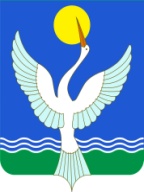 администрацияСЕЛЬСКОГО ПОСЕЛЕНИЯЕнгалышевский сельсоветМУНИЦИПАЛЬНОГО РАЙОНАЧишминскИЙ район       Республики БашкортостанКашкидько ВалентинаНиколаевна
-Специалист землеустроитель Администрации сельского поселения Енгалышевский сельсоветСекретарь комиссии:Секретарь комиссии:Секретарь комиссии:КорнилаеваТатьянаБорисовна
-Управ.делами Администрации сельского поселения Енгалышевский сельсоветЧлены комиссии:Члены комиссии:Члены комиссии:ЕрмолаевВикторВасильевич
-глава сельского поселения Енгалышевский сельсовет;